Практичне заняття 7. Електронні платіжні системиПитання для обговорення1. Зміст та призначення електронних платіжних систем в Україні.2. Дистанційне банківське обслуговування.3. Застосування пластикових карток у цифровому бізнесі.4. Інтернет-еквайринг.5. Платіжні системи для веб-сайту та Інтернет-магазину.Питання для самостійного опрацювання1. Види платіжних карток.2. Переваги та недоліки застосування платіжних карток.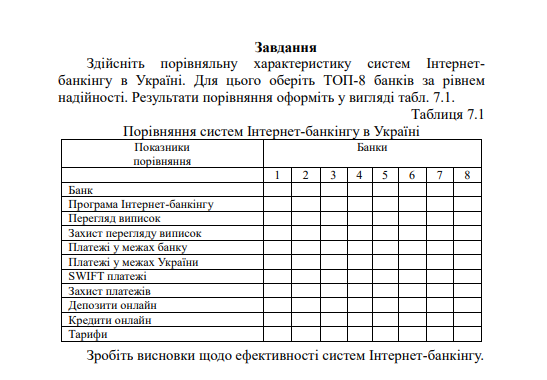 